FGA 303
Avvitatore ad impulsi da 1/2”DOPPIO MARTELLO
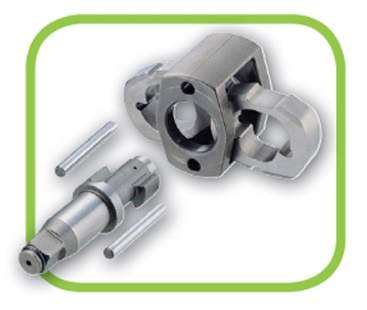 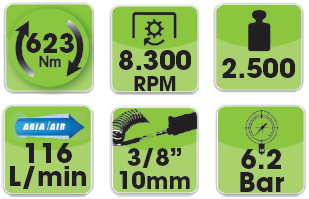 